Program szkolenia dostępny jest na Platformie Szkoleniowej KSSiP pod adresem:http://szkolenia.kssip.gov.pl/login/ oraz na stronie internetowej KSSiP pod adresem: www.kssip.gov.plZaświadczenie potwierdzające udział w szkoleniu 
generowane jest za pośrednictwem Platformy Szkoleniowej KSSiP. 
Warunkiem uzyskania zaświadczenia jest obecność na szkoleniu oraz uzupełnienie 
znajdującej się na Platformie Szkoleniowej anonimowej ankiety ewaluacyjnej
 (znajdującej się pod programem szkolenia) dostępnej w okresie 30 dni po zakończeniu szkolenia.Po uzupełnieniu ankiety zaświadczenie można pobrać i wydrukować z zakładki 
„moje zaświadczenia”.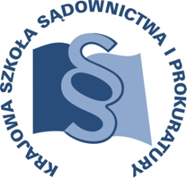 OSU-II.401.146.6.2018OSU-II.401.146.6.201814 grudnia 2018 r. 14 grudnia 2018 r. P R O G R A M SZKOLENIAP R O G R A M SZKOLENIAP R O G R A M SZKOLENIAP R O G R A M SZKOLENIA„NADZÓR JUDYKACYJNY NAD KOMORNIKIEM. POSTĘPOWANIE EGZEKUCYJNE – WYBRANE ZAGADNIENIA”„NADZÓR JUDYKACYJNY NAD KOMORNIKIEM. POSTĘPOWANIE EGZEKUCYJNE – WYBRANE ZAGADNIENIA”„NADZÓR JUDYKACYJNY NAD KOMORNIKIEM. POSTĘPOWANIE EGZEKUCYJNE – WYBRANE ZAGADNIENIA”„NADZÓR JUDYKACYJNY NAD KOMORNIKIEM. POSTĘPOWANIE EGZEKUCYJNE – WYBRANE ZAGADNIENIA”sędziowie i asesorzy sądowi orzekający w wydziałach cywilnych, a także asystenci sędziów orzekających w tych wydziałach oraz prokuratorzy i asesorzy prokuratury zajmujący się sprawami z zakresu prawa cywilnegosędziowie i asesorzy sądowi orzekający w wydziałach cywilnych, a także asystenci sędziów orzekających w tych wydziałach oraz prokuratorzy i asesorzy prokuratury zajmujący się sprawami z zakresu prawa cywilnegosędziowie i asesorzy sądowi orzekający w wydziałach cywilnych, a także asystenci sędziów orzekających w tych wydziałach oraz prokuratorzy i asesorzy prokuratury zajmujący się sprawami z zakresu prawa cywilnegoADRESACI SZKOLENIAsędziowie i asesorzy sądowi orzekający w wydziałach cywilnych, a także asystenci sędziów orzekających w tych wydziałach oraz prokuratorzy i asesorzy prokuratury zajmujący się sprawami z zakresu prawa cywilnegosędziowie i asesorzy sądowi orzekający w wydziałach cywilnych, a także asystenci sędziów orzekających w tych wydziałach oraz prokuratorzy i asesorzy prokuratury zajmujący się sprawami z zakresu prawa cywilnegosędziowie i asesorzy sądowi orzekający w wydziałach cywilnych, a także asystenci sędziów orzekających w tych wydziałach oraz prokuratorzy i asesorzy prokuratury zajmujący się sprawami z zakresu prawa cywilnegosędziowie i asesorzy sądowi orzekający w wydziałach cywilnych, a także asystenci sędziów orzekających w tych wydziałach oraz prokuratorzy i asesorzy prokuratury zajmujący się sprawami z zakresu prawa cywilnegosędziowie i asesorzy sądowi orzekający w wydziałach cywilnych, a także asystenci sędziów orzekających w tych wydziałach oraz prokuratorzy i asesorzy prokuratury zajmujący się sprawami z zakresu prawa cywilnegosędziowie i asesorzy sądowi orzekający w wydziałach cywilnych, a także asystenci sędziów orzekających w tych wydziałach oraz prokuratorzy i asesorzy prokuratury zajmujący się sprawami z zakresu prawa cywilnegoNUMER SZKOLENIAC7/F/19C7/F/19C7/F/19DATA24 kwietnia 2019 r.24 kwietnia 2019 r.24 kwietnia 2019 r.Sąd Okręgowy w ŁodziPl. Dąbrowskiego 590-921 ŁódźSala 365Sąd Okręgowy w ŁodziPl. Dąbrowskiego 590-921 ŁódźSala 365Sąd Okręgowy w ŁodziPl. Dąbrowskiego 590-921 ŁódźSala 365MIEJSCESąd Okręgowy w ŁodziPl. Dąbrowskiego 590-921 ŁódźSala 365Sąd Okręgowy w ŁodziPl. Dąbrowskiego 590-921 ŁódźSala 365Sąd Okręgowy w ŁodziPl. Dąbrowskiego 590-921 ŁódźSala 365Sąd Okręgowy w ŁodziPl. Dąbrowskiego 590-921 ŁódźSala 365Sąd Okręgowy w ŁodziPl. Dąbrowskiego 590-921 ŁódźSala 365Sąd Okręgowy w ŁodziPl. Dąbrowskiego 590-921 ŁódźSala 365Krajowa Szkoła Sądownictwa i Prokuratury OSUiWMKrakowskie Przedmieście 62, 20 - 076 Lublin 81 440 87 10Krajowa Szkoła Sądownictwa i Prokuratury OSUiWMKrakowskie Przedmieście 62, 20 - 076 Lublin 81 440 87 10Krajowa Szkoła Sądownictwa i Prokuratury OSUiWMKrakowskie Przedmieście 62, 20 - 076 Lublin 81 440 87 10ORGANIZATORKrajowa Szkoła Sądownictwa i Prokuratury OSUiWMKrakowskie Przedmieście 62, 20 - 076 Lublin 81 440 87 10Krajowa Szkoła Sądownictwa i Prokuratury OSUiWMKrakowskie Przedmieście 62, 20 - 076 Lublin 81 440 87 10Krajowa Szkoła Sądownictwa i Prokuratury OSUiWMKrakowskie Przedmieście 62, 20 - 076 Lublin 81 440 87 10Krajowa Szkoła Sądownictwa i Prokuratury OSUiWMKrakowskie Przedmieście 62, 20 - 076 Lublin 81 440 87 10Krajowa Szkoła Sądownictwa i Prokuratury OSUiWMKrakowskie Przedmieście 62, 20 - 076 Lublin 81 440 87 10Krajowa Szkoła Sądownictwa i Prokuratury OSUiWMKrakowskie Przedmieście 62, 20 - 076 Lublin 81 440 87 10Grzegorz Kisterg.kister@kssip.gov.pl    81 458 37 54Grzegorz Kisterg.kister@kssip.gov.pl    81 458 37 54Grzegorz Kisterg.kister@kssip.gov.pl    81 458 37 54KOORDYNATOR MERYTORYCZNYGrzegorz Kisterg.kister@kssip.gov.pl    81 458 37 54Grzegorz Kisterg.kister@kssip.gov.pl    81 458 37 54Grzegorz Kisterg.kister@kssip.gov.pl    81 458 37 54Grzegorz Kisterg.kister@kssip.gov.pl    81 458 37 54Grzegorz Kisterg.kister@kssip.gov.pl    81 458 37 54Grzegorz Kisterg.kister@kssip.gov.pl    81 458 37 54Anna Szpakowskaa.szpakowska@kssip.gov.pl    81 440 87 32Anna Szpakowskaa.szpakowska@kssip.gov.pl    81 440 87 32Anna Szpakowskaa.szpakowska@kssip.gov.pl    81 440 87 32KOORDYNATOR ORGANIZACYJNYAnna Szpakowskaa.szpakowska@kssip.gov.pl    81 440 87 32Anna Szpakowskaa.szpakowska@kssip.gov.pl    81 440 87 32Anna Szpakowskaa.szpakowska@kssip.gov.pl    81 440 87 32Anna Szpakowskaa.szpakowska@kssip.gov.pl    81 440 87 32Anna Szpakowskaa.szpakowska@kssip.gov.pl    81 440 87 32Anna Szpakowskaa.szpakowska@kssip.gov.pl    81 440 87 32WYKŁADOWCYMaciej Klonowskisędzia Sądu Rejonowego Gdańsk-Północ w Gdańsku z wieloletnim doświadczeniem w sprawach cywilnych. Delegowany do pełnienia czynności administracyjnych w Departamencie Legislacyjnym Prawa Cywilnego Ministerstwa Sprawiedliwości. Członek powołanego przez Ministra Sprawiedliwości Zespołu do opracowania projektu ustawy o komornikach sądowych oraz projektu ustawy o kosztach egzekucyjnych. Współautor komentarza do wymienionych ustaw oraz autor innych publikacji z zakresu postępowania cywilnego, ze szczególnym uwzględnieniem egzekucji sądowej.sędzia Sądu Rejonowego Gdańsk-Północ w Gdańsku z wieloletnim doświadczeniem w sprawach cywilnych. Delegowany do pełnienia czynności administracyjnych w Departamencie Legislacyjnym Prawa Cywilnego Ministerstwa Sprawiedliwości. Członek powołanego przez Ministra Sprawiedliwości Zespołu do opracowania projektu ustawy o komornikach sądowych oraz projektu ustawy o kosztach egzekucyjnych. Współautor komentarza do wymienionych ustaw oraz autor innych publikacji z zakresu postępowania cywilnego, ze szczególnym uwzględnieniem egzekucji sądowej.sędzia Sądu Rejonowego Gdańsk-Północ w Gdańsku z wieloletnim doświadczeniem w sprawach cywilnych. Delegowany do pełnienia czynności administracyjnych w Departamencie Legislacyjnym Prawa Cywilnego Ministerstwa Sprawiedliwości. Członek powołanego przez Ministra Sprawiedliwości Zespołu do opracowania projektu ustawy o komornikach sądowych oraz projektu ustawy o kosztach egzekucyjnych. Współautor komentarza do wymienionych ustaw oraz autor innych publikacji z zakresu postępowania cywilnego, ze szczególnym uwzględnieniem egzekucji sądowej.Zajęcia prowadzone będą w formie seminarium.Zajęcia prowadzone będą w formie seminarium.Zajęcia prowadzone będą w formie seminarium.PROGRAM SZCZEGÓŁOWYPROGRAM SZCZEGÓŁOWYŚRODA24 kwietnia 2019 r.8.30 – 10.45Koszty komornicze i koszty postępowania egzekucyjnego (wysokość, charakter, zasady ustalania).Prowadzenie – Maciej Klonowski10.45 – 11.00 przerwa11.00 – 12.30 Nowe zasady sprawowania nadzoru judykacyjnego sądu nad postępowaniem egzekucyjnym (art. 759 k.p.c., skarga na czynności komornika, skarga na orzeczenie referendarza sądowego, przepisy ustawy o komornikach sądowych o roli sądu).Nowe zasady prowadzenia postępowania egzekucyjnego w świetle zmian wprowadzonych Ustawą z dnia 22 marca 2018 r. o komornikach sądowych i egzekucji (wszczęcie egzekucji, poszukiwanie majątku, zawieszenie postępowania, umorzenie postępowania).Prowadzenie – Maciej Klonowski12.30 – 13.00przerwa13.00 – 15.15Egzekucja z ruchomości po 1 stycznia 2019 r. (zajęcie, sprzedaż, odebranie dozoru).Ograniczenia egzekucji po zmianach dokonanych ustawą o komornikach sądowych.Prowadzenie – Maciej Klonowski